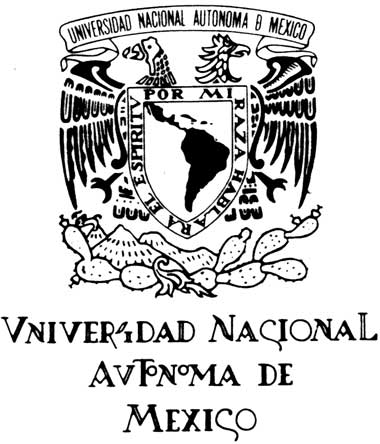 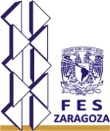 CONVOCATORIACAMBIO INTERNO DE CARRERAEl registro se realizará vía internet del 15, 18 y 19 de Junio de 2018  a través de la página www.dgae-siae.unam.mx   como “cambio de plantel y carrera”.REQUISITOS:Ser alumno regular de 1° o 2° año.Alumnos que deseen ingresar a la carrera de Médico Cirujano deberán tener un promedio MÍNIMO de 9.5Traer a Servicios Escolares a más tardar el 19 de Junio 2018, la impresión de su registro.Historial académico actualizado o en su caso historial de bachillerato si es alumno de 1° año con promedio mínimo de 9.0 